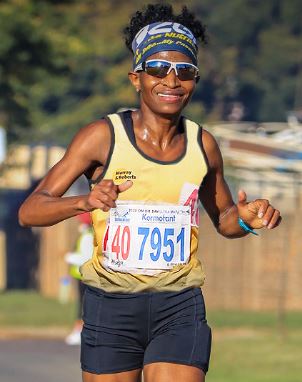 Enie ManziniDate of Birth: 25/10/19802019 Johnson Crane 42,2km Marathon – 4th Position – 3:00:362019 Irene 48km Ultra Marathon – Champion – 3:30:002019 Comrades Marathon – Top 20 Finisher – 7:10:512020 Dubai International 42,2km Marathon – 2:562021 CGA 21,1km Championships – 4th Position = 1 23:31 (1st Veteran Lady)2021 SA 21,1km Championships – 1:21:25